Komisija za provedbu oglasa    Broj: 7-Su-89/2021-3    Vukovar, 15. travnja 2021.Opis poslova  i  pravni izvori za pripremu kandidata za  oglas  na određeno vrijeme objavljen 15. 4. 2021.  na stranicama Ministarstva pravosuđa i uprave  administrativni referent-sudski zapisničar OPIS POSLOVA  Administrativni referent-sudski zapisničar	Piše raspravne zapisnike i presude po diktatu suca, obavlja uredsko-administrativne poslove sa spisima u referadi, poziva stranke na ročišta, priprema spise za otpremu, unosi podatke u sustav eSpisa i obavlja ostale poslove sukladno Sudskom poslovniku i Pravilniku o radu u sustavu eSpisa.PODACI O PLAĆIPodaci o plaći za radna mjesta za koje se vrši prijam u državnu službu utvrđeni su primjenom odredbi čl. 9 Uredbe o nazivima radnih mjesta i koeficijentima složenosti poslova u državnoj službi („Narodne novine“ br. 37/01., 38/01., 71/01., 89/01., 112/01., 7/02., 17/03., 197/03., 21/04., 25/04., 66/05., 131/05., 11/07., 47/07., 109/07., 58/08., 32/09., 140/09., 21/10., 38/10., 77/10., 113/10., 22/11., 142/11., 31/12., 49/12., 60/12., 78/12., 82/12., 100/12., 124/12., 140/12., 16/13., 25/13., 52/13., 96/13., 126/13., 2/14., 94/14.,  140/14, 151/14.,11/15, 32/15,  76/15., 100/15. 71/18.), odredbi čl. 35. Kolektivnog ugovora za državne službenike i namještenike (Narodne novine 112/17, 12/18). Koeficijent za obračun plaće iznosi  0,920 uvećan za svaku navršenu godinu radnog staža za 0,5%.PRAVNI IZVORI ZA PRIPREMU KANDIDATA	Kandidati će se testirati iz praktičnog dijela poznavanja rada na PC-u, pisanom provjerom stručnih znanja i vještina bitnih za obavljanje poslova radnog mjesta, prijepis teksta i diktat te razgovora s Kmisijom.     Rezultati rada vrednuju se bodovima od 1-10. Smatra se da je kandidat zadovoljio na pisanoj provjeri ako je dobio najmanje 5 bodova. Kandidati koji su zadovoljili na pisanoj provjeri pristupaju na razgovor (intervju) s Komisijom. Komisija u razgovoru s kandidatima utvrđuje interese, profesionalne ciljeve i motivaciju za rad, stečeno radno iskustvo, te rezultate u dosadašnjem radu. Rezultati intervjua vrednuju se bodovima od 0-10.Vrijeme održavanja testiranja biti će objavljeno naknadno na web stranici suda (najmanje pet dana prije testiranja)Vukovar, 15. travnja 2021.				            Komisija za provedbu oglasa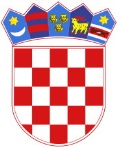 Republika HrvatskaOpćinski sud u VukovaruVukovar, Županijska 31Ured predsjednika suda